Муниципальное автономное дошкольное образовательное учреждение детский сад №22623509, Свердловская область, Богдановичский район, село Бараба, улица Молодежная 8ателефон 8(343)36317, e-mail: mkdou22@uobgd.ru; сайт: b22.tvoysadik.ruПроект на тему«Мамочка любимая»младшая группа (3-4 года)Выполнила:Индерейкина Н.В.,воспитатель 1 ККСтарший воспитатель:Заруба К.А.Руководитель ДОО:Белоглазова О.В.Бараба, 2024Паспорт педагогического проектаПодготовительный этап:Основной этап:Дорожная карта основного этапа проекта:Заключительный этап: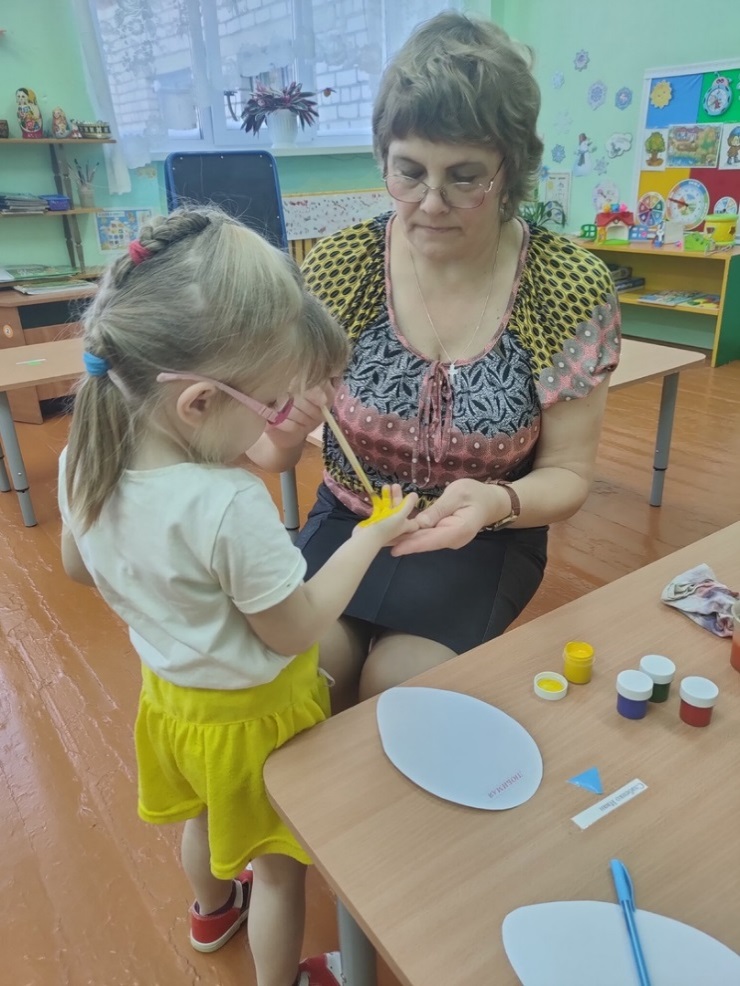 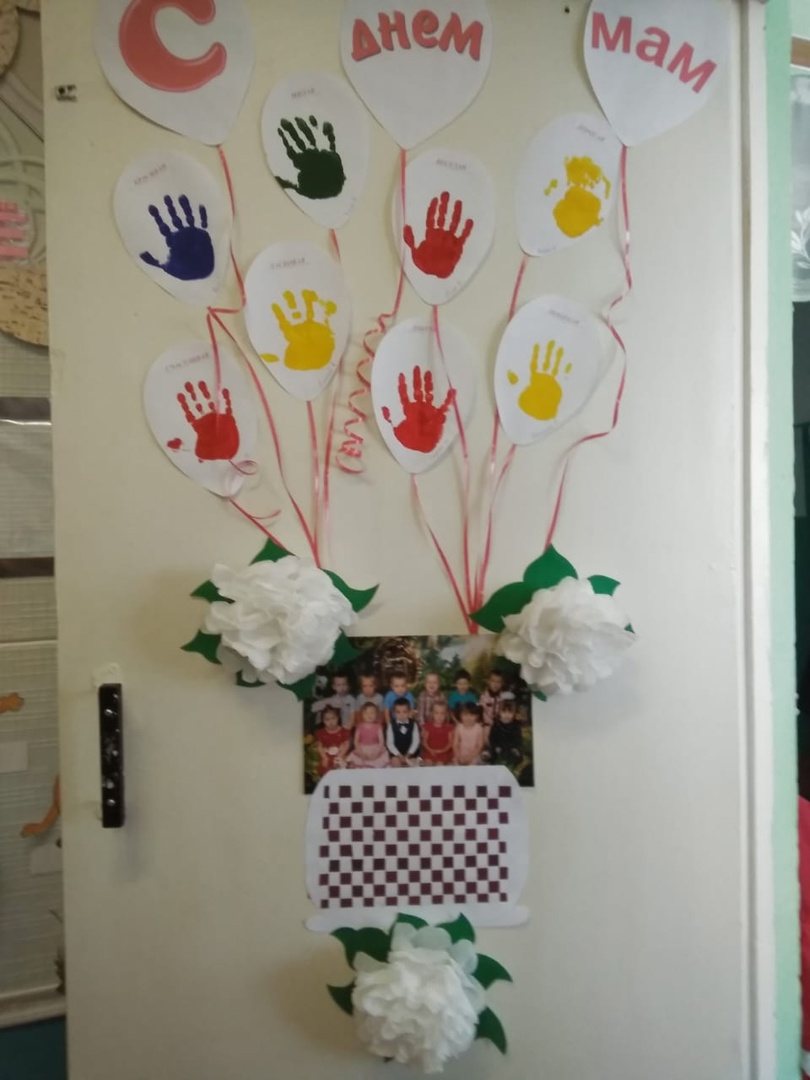 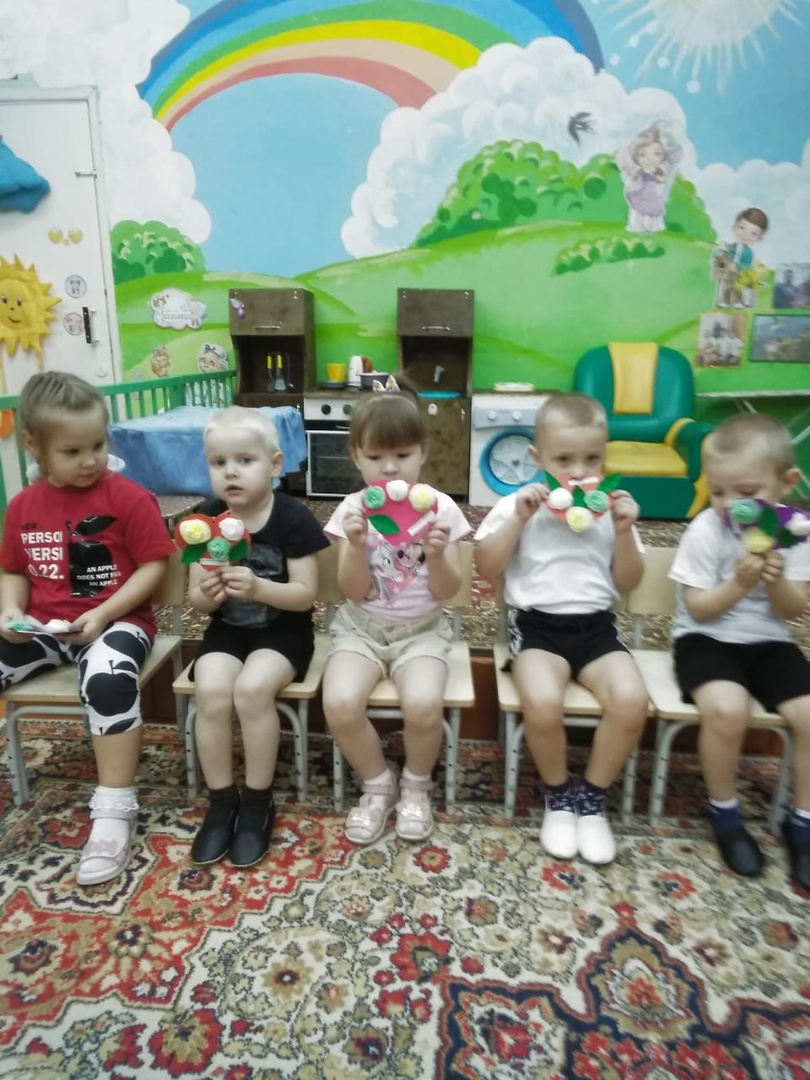 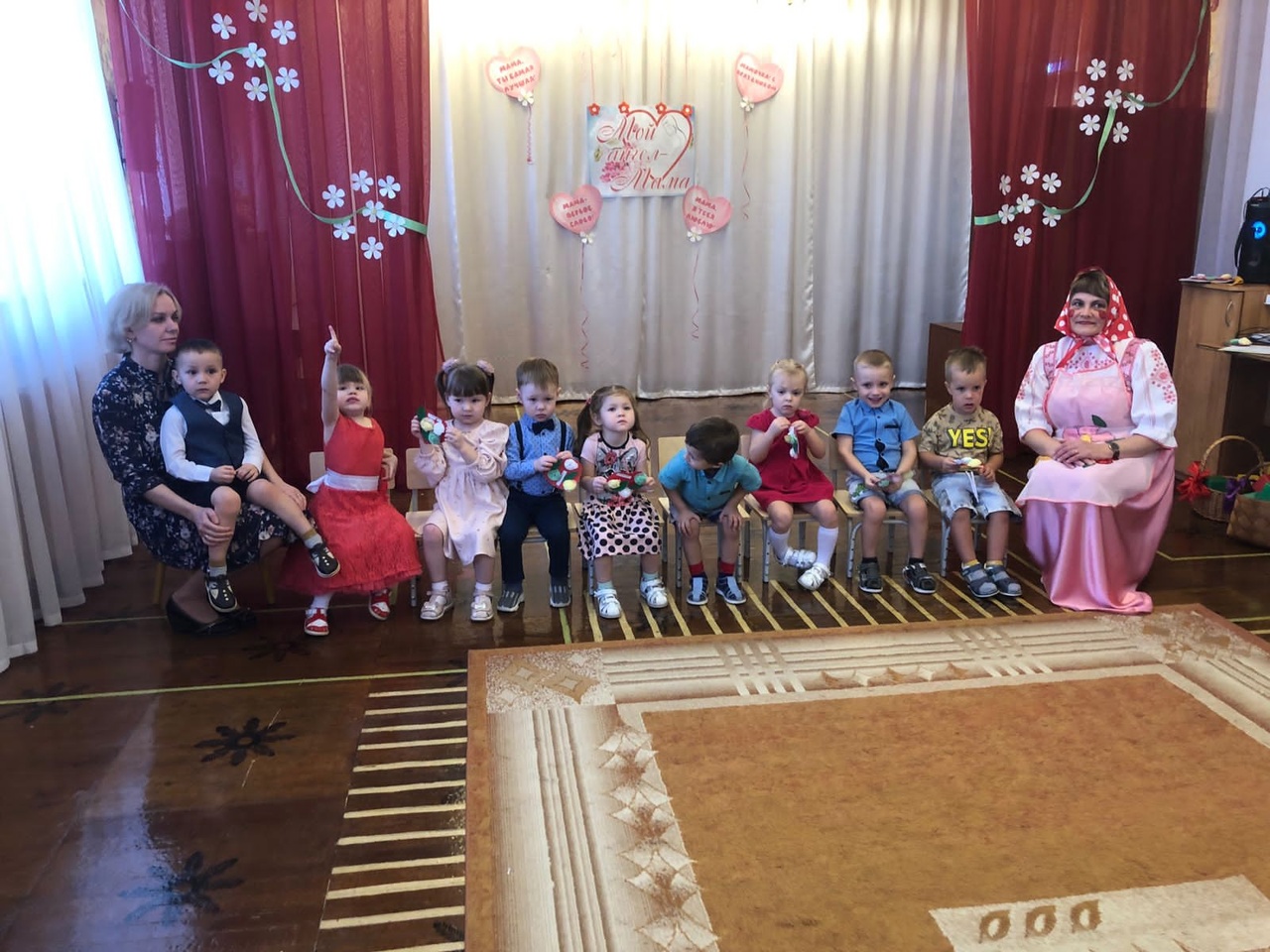 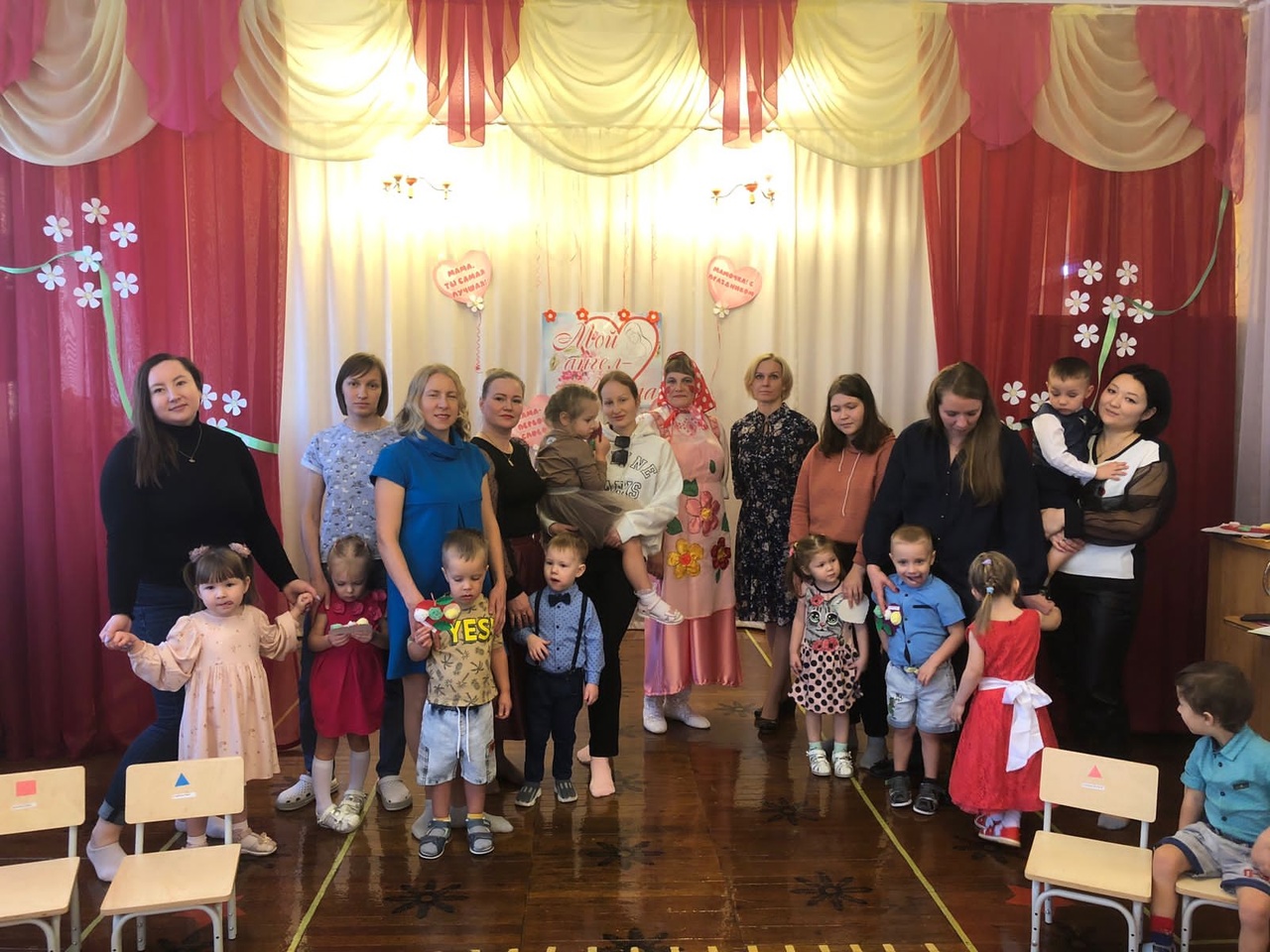 Наименование проекта «Мамочка любимая»Актуальность проектамладший возраст имеет исключительно большое значение в развитие человека. В этот период закладываются наиболее важные и фундаментальные человеческие качества, и способности: познавательная активность, любознательность, уверенность в себе и доверие к другим людям, целенаправленность и настойчивость, воображение, творческая направленность. Через чтение стихов о маме, слушание песен про маму, дети развивают не только слух, речь, но и знание о роли мамы в жизни ребенка, о ее занятиях дома и обязанностях на работе. Этот проект направлен на сближение ребенка и мамы, еще крепче любить, ценить и уважать.Участники проектавоспитатель группы, дети второй младшей группы, родители детей.Проблемный вопроскак сформировать интерес детей к празднику «Мам»?Проблема проектаНе все дети в полной мере знают о значении праздника «Дня Матери». Это результат длительного, целенаправленного воспитательного воздействия на человека, начиная с самого детства. В связи с этим данная проблема для детей дошкольного возраста становится одной из актуальных.Цель проектаразвитие эмоциональной сферы ребенка, активизация его творческого потенциала; интеграция всех образовательных областей; объединение усилий семьи и детского сада для воспитания и развития детей младшего дошкольного возраста;Задачи проектаЗадачи для детей:1. познакомить детей с праздником «День матери».2. побуждать детей рассматривать иллюстрации, отвечать на вопросы воспитателя.3. способствовать воспитанию у детей доброго отношения и любви к своей маме.Задачи проектаЗадачи для родителей:мотивировать детей на принятие активного участия в реализации проекта;принять участие в реализации проекта;Задачи проектаЗадачи для воспитателей:повысить педагогическую грамотность по проблеме проекта;создать условия для усвоения знаний у детей по теме проекта;организовать взаимодействие всех субъектов, участвующих в реализации проекта;создать условия для успешной реализации проекта;Сроки реализацииКраткосрочный с 25.03.24 по 29.03.24Вид проектаТворческий, групповойПродукт проекта«Открытка для мамы»Особенности проектапроект реализуется при взаимодействии всех субъектов образовательного процесса.Ресурсы проекта (материальные, технические, информационные, человеческие)Материальные: бюджет ДОО.Технические: ПК, материалы для творчества (клей-карандаш, цветной картон, бумага зелёного цвета, шаблоны для открытки);Информационные: материалы сети-Интернет, методическая литература;Человеческие: дети второй младшей группы, родители, педагоги ДОО;Практическая значимость проектаПродукт проекта будет полезен детям для желания творить маме подарок на праздник «День Матери».РискиПроблемы с организацией взаимодействия родителей с сотрудниками ДОО, из-за отсутствия прямого контакта со всеми родителями одновременно. Не все дети могут активно принять участие в реализации проекта, в связи с плохим самочувствием или нахождением на больничном.Итоги проектаЗапись на видео представления результатов проекта с последующим размещение на сайте ДОО и в родительском чате.Перспектива проектаПроводить мероприятия совместно с родителями, привлекать мам к активной жизни группы детей, способствовать сплочению детско-родительских отношений, улучшению контакта между педагогами и родителями.ДатаМероприятия, инициированные воспитателемМатериально-техническое и дидактическое обеспечение проектаРискиРезультаты25.03.24Разработка педагогического проекта «Мамочка любимая»Выбор темы, постановка цели, и задач проекта.Проблемный вопрос, определение актуальностиПаспорт проекта
Подбор материала презентации, игры, аудиозаписи песен, мультфильмы. видеоролики методическая литература, НОДНежелание родителей идти на контакт, не желание участвовать в  предполагаемых мероприятиях проекта.Паспорт педагогического проектаДатаМесто в режиме дняМероприятияУчастники образовательного процесса, участвующие в мероприятииПромежуточные результаты 26.03.24Утреннее приветствиеБеседа с детьми, постановка проблемы, просмотр видео о маме, чтения стихов про маму.Воспитатели, детиИмеют представление о мероприятии, какой продукт должен получится в конце для27.03.24НОДРисование(ладошковая живопись)«Рисунок для мамы»Воспитатели, детиДети выполнили рисунок для мамы с помощью ладошек28.03.24Анкетирование«Знает ли ваш ребенок, что такое праздник День Матери?»Воспитатели, родителиРодители заполнили анкетуДатаИтоговые мероприятияОценка эффективности реализации проектаСтепень достижения поставленных целейОбобщение педагогического опыта 29.03.24Изготовление поздравительной открытки  «Открытка для мамы»Данный проект актуален для дошкольного возраста, и предполагает обновление РППС группы методическими материалами, мультимедийными продуктами, посвященными Дню Матери.Поставленные цели и задачи проекта достигнуты в полном объеме.Обобщение опыта работы на уровне ДОО. Расширение совместных форм работы с детьми и родителями.